Победители школьной олимпиадыпо математике 2019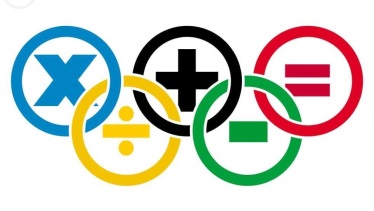                         5 класс                                                                        6 класс    1 место – Фёдорова Диана, 5 А                              1 место – Коротченко Варвара, 6 А      2 место –  Солодкова Анна, 5 А                             2 место – Рахматуллин Ренат, 6 А                               3 место –  Васильева Полина, 5 А                          3 место – Терентьев Роман, 6 В,                                                                                                         Василенко Ярослав, 6 А                  7 класс                                                                         8 класс     1 место – Чан Дык Ньат Ань, 7 А                           3 место –  Савицкая Арина, 8 А.        2 место – Евграфов Арсений, 7 У                                                    Тихненко Иван, 7 Б                                                  9  класс                                                                       10 класс     1 место – Демаков Иван, 9 М                                  1 место – Курганов Артём, 10 А      2 место – Васильева Дарья, 9 А.                             3 место –  Кузнецов Роман, 10 А.      3 место – Голюнова Дарья, 9 А.                                                                   11 класс                                               2 место – Богданова Дарья, 11 М                                               3 место –  Васильев Алексей, 11 А                                                ПОЗДРАВЛЯЕМ !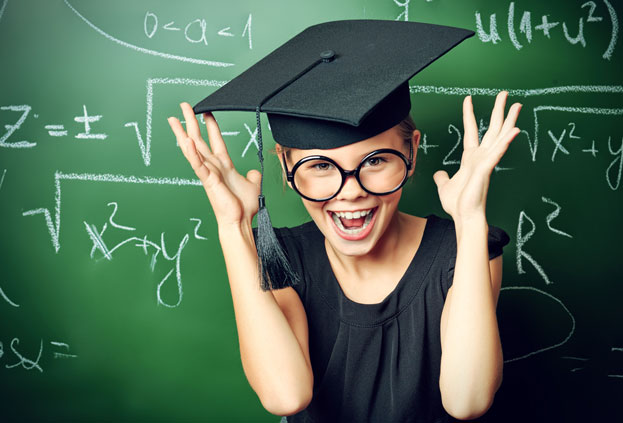 